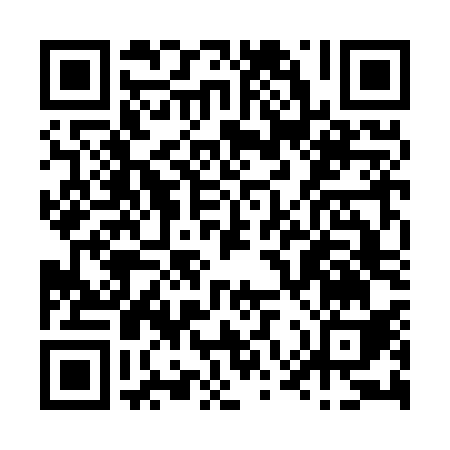 Prayer times for Zollbruck, SwitzerlandMon 1 Jul 2024 - Wed 31 Jul 2024High Latitude Method: Angle Based RulePrayer Calculation Method: Muslim World LeagueAsar Calculation Method: HanafiPrayer times provided by https://www.salahtimes.comDateDayFajrSunriseDhuhrAsrMaghribIsha1Mon3:115:381:336:599:2711:472Tue3:115:391:336:599:2711:473Wed3:125:401:336:599:2711:464Thu3:125:401:346:599:2711:465Fri3:135:411:346:599:2611:466Sat3:135:421:346:599:2611:467Sun3:135:431:346:589:2511:468Mon3:145:431:346:589:2511:469Tue3:145:441:346:589:2411:4610Wed3:155:451:356:589:2411:4611Thu3:155:461:356:589:2311:4512Fri3:155:471:356:579:2211:4513Sat3:165:481:356:579:2211:4514Sun3:165:491:356:579:2111:4315Mon3:175:501:356:569:2011:4116Tue3:175:511:356:569:1911:3917Wed3:195:521:356:559:1811:3718Thu3:215:531:356:559:1711:3519Fri3:245:541:356:549:1611:3320Sat3:265:551:356:549:1511:3121Sun3:285:561:356:539:1411:2922Mon3:315:571:366:539:1311:2723Tue3:335:581:366:529:1211:2524Wed3:365:591:366:519:1111:2325Thu3:386:011:366:519:1011:2126Fri3:406:021:366:509:0911:1927Sat3:436:031:366:499:0811:1628Sun3:456:041:366:499:0611:1429Mon3:476:051:366:489:0511:1230Tue3:506:071:356:479:0411:1031Wed3:526:081:356:469:0211:07